TBHA SUB COMMITTEE MEMBER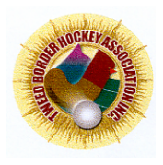      NOMINATION FORM   (1)  SUB COMMITTEES ARE OVERSEEN BY THE 
BOARD OF MANAGEMENTSection 1I, ____________________________________________________________________   wish to nominate		 
for the position of    (please tick):[  ]	President of Competitions Delegates Committee:  
[  ]	Secretary of Competitions Delegates 
[  ]	Committee Grounds and Fixtures Committee x 3 members
[  ]	Representative Committee x 3 members
[  ]	Umpire’s Development Officer________________________________________________________ 		Date: _____________	
Proposer’s SignatureSection 2I, ________________________________________________________     wish to second the nomination_			______________________________________ 		Date: _	___________Seconder’s Signature:Written nominations for the abovementioned positions close one week prior to the advertised date of the Annual General Meeting.Email filled out form to TBHA Secretary – tweedhoc@norex.com.au 